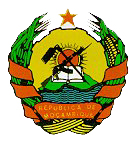 REPÚBLICA DE MOÇAMBIQUEINSTITUTO NACIONAL DE GESTÃO E REDUÇÃO DO RISCO DE DESASTRESUNIDADE GESTORA E EXECUTORA DAS AQUISIÇÕESAnúncio de AdjudicaçãoNos termos do nº 2 do artigo 33 conjugado com o nº 2 do artigo 63 do Regulamento de Contratação de Obras Públicas, Fornecimento de Bens e Prestação de Serviços ao Estado, aprovado pelo Decreto nº 5/2016, de 08 de Março, comunicamos a adjudicação de Concursos abaixo descriminados: A Autoridade Competente(Ilegível) Nº de ConcursoObjecto de ConcursoNome de ConcorrenteVencedorValor Proposto pelo Concorrente Vencedor Incluindo IVA     Valor AdjudicadoContratação Ajuste Directo  nº01/AD/25A001652/INGD/2020                                                                                                                                                                                                                                                                                                                                                                                                                                                                                                                                                                                                                                                                                                                                                                                                                                                                                                                                                                                                                                                                                                                                                                                                                                                                                                                                                                                                                                                                                                                                                                                                                                                                                                                                                                                                                                                                                                                                                                                                                                                                                                                                                                                                                                                                                                                                                                                                                                                                                                                                                                                                                                                                                                                                                                                                                                                                                                                                                                                                                                                                                                                                                                                                                                                                                                                                                                                                                                                                  Estacão de Serviços e Lavagem CompletaLavagem Coop El26.307,45Mt26.307,45Mt